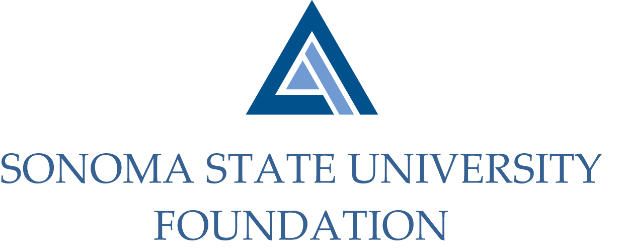 AUDIT COMMITTEE AGENDASSU Foundation Audit Committee MeetingMay 10, 20212 -3pm	Video/Teleconference(for dial-in instructions please email kyle.bishop-gabriel@sonoma.edu)Members:		Randy Pennington (Chair), Anita Christmas, Jeannette AnglinCommittee Staff:	Amanda Visser, Ian Hannah, Joyce Lopes, Mario A. Perez, Kyle Bishop-Gabriel, Christina Shoptaugh  OPENING COMMENTS APPROVAL OF THE MINUTES – 9.10.20AUDIT PLAN & TIMELINE FOR 20/21 FISCAL YEAR – AldrichCOMPLIANCE REVIEW REPORTAUDIT COMMITTEE CHARTER REVIEWOPEN ITEMS